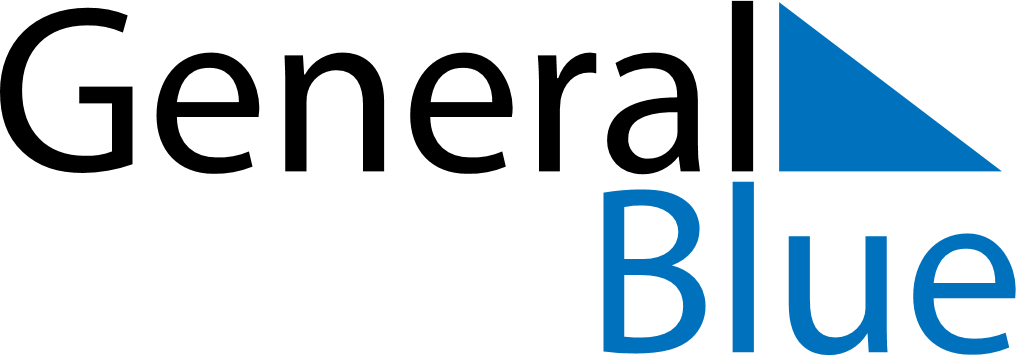 Weekly CalendarAugust 6, 2023 - August 12, 2023Weekly CalendarAugust 6, 2023 - August 12, 2023AMPMSundayAug 06MondayAug 07TuesdayAug 08WednesdayAug 09ThursdayAug 10FridayAug 11SaturdayAug 12